CİNSEL İSTİSMAR VE ÇOCUKLARDA MAHREMİYET EĞİTİMİ     Son yıllarda çocuklara yönelik cinsel istismarlar hızla artmaktadır. Bu durumdan çocuğu korumanın en kolay yolu çocuğu bu konuda eğitmektir. Cinsel istismara uğrayan çocuklar sadece kız çocuklar değildir. Erkek çocuklarda bu konuda tehlike altındadır. Çocuklara cinsel saldırıda bulunan kişilerin % 80 i çocuğun tanıdığı birisidir. Çocuğu sadece yabancılardan korumak yeterli değildir. Çocuk tanıdığı kişilere karşı da özelini korumayı öğrenmelidir. Çocuklara büyüklere mutlaka itaat etmesi gerektiği öğretilmemelidir. Büyüklerin söylediğini e olursa olsun yapması gerektiğini düşünene çocuk taciz durumu karşısında da kendisini isteneni yapmak zorunda hisseder. Çocuğa kendini rahatsız ve güvensiz hissettiği durumlara karşı itiraz etmesi gerektiği öğretilmelidir. Çocuk bazı sırların hiçbir zaman saklanmaması gerektiğini bilmelidir. Çocuğun, Sırlar mutlaka saklanır bilinciyle yetiştirilmesi doğru değildir.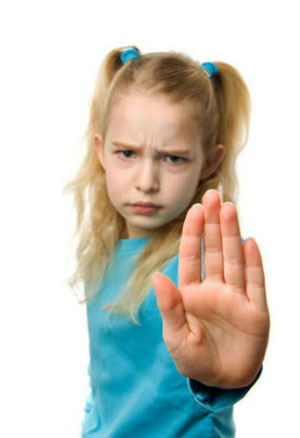 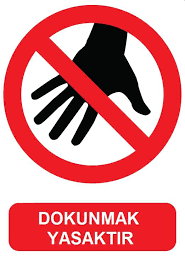 DOKUNULMASI YASAK OLAN YERLERİM     Vücudun kişiye özel olan bölgeleri çocuğa öğretilmelidir. Bu bölgelerin gizlenmesi gerektiği çocuğa 2 yaşından itibaren anlatılmalıdır.Eş dost akraba tarafından çocuk, cinsel organına dokunularak, öperek ve vurarak sevilmemelidir.     Çocuğun iç çamaşırına varılıncaya kadar başkalarının önünde soyup giydirmek doğru değildir.     Çocuğun etrafındaki büyüklerin de çocuğun göremeyeceği bir alanda giyinip soyunması da mahremiyet duygusunun gelişmesi açısından önemlidir.     Çocuğu banyo yaptırırken 4 yaşından itibaren çocuğu iç çamaşırı ile yıkamak gerekir. Bu yaştan itibaren Çocuğun iç çamaşırını değiştirirken, cinsel bölgesini temizlerken gözlerimizi kısarak ya da başımızı hafifçe yana çevirerek o alana saygı gösterdiğimizi hissettirmek çocuklarda mahremiyet duygusunun gelişmesine katkı sağlayacaktır. Çocuğun 7 yaşından itibaren banyosunu kendi başına yapması gerekmektedir. ÇOCUĞUN CİNSEL ORGANINI SEVGİ OBJESİ YAPILMASI     Çocuğun cinsel organına dokunarak, onları konu yaparak sevmek doğru değildir. Bu durum onların özel alanlarının ihlalidir.     Çocuk bu şekilde başkalarının da özel alanlarını kullanarak şaka yapabileceği inancı taşır. Çocukları bu şekilde sevmek çocukların kendilerini yabancılardan ya da kötü niyetli tanıdıklardan koruma konusunda etkisiz hale getirebilir.      Özel bölgelerine dokunularak sevilen çocuk, bir başkası bu bölgelerine dokunulmak istendiğinde bunun iyi mi kötü mü olduğunu anlayamaz.ANNE BABA İLE AYNI ODADA KALMA2 yaşına kadar bebeklik döneminde olan çocuğun bu yaş aralığında anne-baba ile aynı odada kalmasında sakınca yoktur. Hatta bu durum bazı psikologlar tarafından gerekli görülmüştür ancak 2 yaşından itibaren çocuk yavaş yavaş bağımsızlık kazanır. Bu dönemde çocuğun odasının ayrılması için uygun yaş dönemidir. Çocuk kademeli olarak ayrı odada kalmaya alıştırılmalıdır. Bu durum en geç 4 yaşına kadar çözülmelidir.      Çocuğun odasına girerken kapısı mutlaka çalınarak girmelidir. Anne- babasının odasına girerken de kapıyı çalması gerektiği çocuğa öğretilmelidir.TELEVİZYONDAKİ CİNSEL İÇERİKLİ SAHNELER     Çocuğun izlediği programlara aileler tarafından dikkat edilmesi, cinsel içerikli şeylerin çocuk tarafından görülmemesine özen gösterilmesi gerekir. Ancak çocuk bunları görmek zorunda kaldıysa aile “ Bu şekilde davranmak, insanların özel yerlerine dokunmak hiç hoş bir şey değildir.”gibi cümlelerle tepki belli edebilir. Çocuklaranne babalarının başkalarına gösterdikleri tepkilerden de doğruyu yanlışı öğrenebilirler.     Çocuklar taklit yoluyla öğrendikleri için televizyonda gördüğü sahneleri kardeşleri ya da arkadaşları üzerinde deneyebilirler. Böyle bir durumda aile aşırı tepki göstermeden ( aşırı tepki gören bir çocuk böyle bir şey başına gelirse aileye anlatmaktan korkacaktır.) bunun hoş bir davranış olmadığını söylemelidir.BEDENİM BANA AİTÇocuğa verilen eğitimin en önemli parçası çocukta “ izin verirsem” bilincini oluşturmaktır. Yani çocuk ancak kendisi izin verirse ona dokunulabileceği bilinciyle yetiştirilmelidir. Anne- babalar ve diğer büyükler çocuğu öpmeden önce “ seni öpebilir miyim?” diye sormalı izin aldıktan sonra öpmelidir. Çocuk bedeninin kendisine ait olduğu bilinciyle yetişir ve izinsiz kendisine dokunulamayacağını kavrarsa kendisini taciz olaylarına karşı korumayı da bilir. Bunun için çocuğun çevresindeki yetişkinlerden ayrı biri olduğunu bilmesi gerekir. Örneğin, terlemiş bir çocuğun atleti izin alınmadan aniden çıkartılmamalı, altını ıslatan bir çocuğun pantolonu kızgınlıkla değil izin alınarak çıkartılmalıdır. Bu şekilde yetiştirilen bir çocuk zamanla izin alınmadan bedenine yapılan müdahalelerden rahatsız olur. VÜCUDUM GÖRÜLMEMELİ     Çocukların çıplak halde ortada dolaşmasına izin verilmemelidir. Çocuk hatırladığı en eski zamanda bile kendini özel bölgeleri giyinik hatırlamalıdır. Çocuk 4 yaşından itibaren giysilerini kendi başına giymeye çalışmalıdır. Kendi başına giyinmeyi öğrenmeden önce de annesi tarafından giydirilirken ayrı bir odada olunmalı herkesin içinde giydirilip soyulmamalıdır. Böylece çocuk başkalarının yanında çıplak olmaktan rahatsızlık duymaya başlayacaktır.TUVALETTE BAŞKASI OLMAMALI     Bazı anne babalar, çeşitli nedenlerle ya çocukla birlikte tuvalete girmekte ya da tuvaletin kapısını aralık bırakmaktadırlar. Her ne sebeple olursa olsun 4 yaşına gelen bir çocuk tuvaletin özel bir mekân olduğunu öğrenmeli, tuvalet ihtiyacını gideren birinin yalnız olması gerektiğini bilmelidir. Bu şekilde özel alana saygı duymayı öğrenen çocuk kendi özelin de saygı duyulmasını öğrenecek ve çevresinden de bunu bekleyecektir. Bu beklentisi gerçekleşmeyen çocuk rahatsızlık duyarsa kendisini istismara karşı koruması daha kolay olur.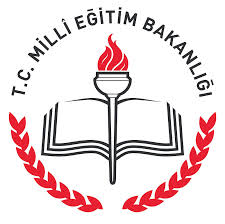 ….  ORTAOKULU / İLKOKULUREHBERLİK SERVİSİ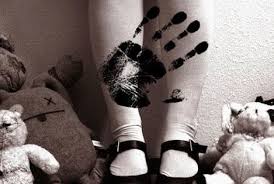 